The annual report of the Family Responsibilities Commission summarises the Commission and its financial and corporate performance for the period 1 July 2019 to 30 June 2020.Only limited copies of this annual report will be available in hard copy. To obtain a copy please contact:Family Responsibilities CommissionPO Box 5438Cairns QLD 4870Ph: (07) 4081 8400Fax: (07) 4041 0974Alternatively, you can visit the following website:www.frcq.org.auThe Queensland Government is committed to providing accessible services to Queenslanders from all culturally and linguistically diverse backgrounds. If you have difficulty in understanding the annual report, and need an interpreter, please call the Translating and Interpreting Service (TIS National) on 131 450 and ask them to telephone the Family Responsibilities Commission on (07) 4081 8400.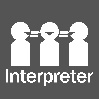 © State of Queensland (Family Responsibilities Commission) 2020ISSN – 1837-4565